SUFFOLK WEST FEDERATION OF WOMEN’S INSTITUTESPublic Affairs Committee 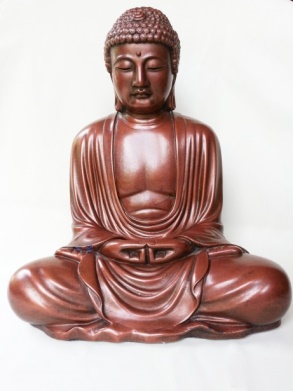 You are invited to visit the Buddhism Vajransana Retreat Centre atWalsham-le-WillowsWednesday 28th June 2017at 2pm – 4.30pmIt’s not quite what you expect to encounter on the edge of the sleepy village of Walsham-le-Willows…… Escape the hustle-bustle and stresses of modern life for a short while and visit the Vajrasana Retreat Centre, a magnificent and modern Buddist Haven, an on-site residential community of Dharmachari’s (Abhayavajra, Jnanaruchi and Saddhaketu).  Do come and learn more about Triratna /Buddhism, along with visiting the gardens and the award winning retreat centre.Address:  Vajrasana Retreat Centre, Potash Farm, Walsham-le-Willows, IP32 3AR(members own transport to this event). Map available from SWFWI office office.swfwi@gmail.com Tickets are £5 for members and £8 for non-members. Final date to book is Wednesday, 21st June 2017 Please note: All bookings represent a commitment to pay. Please contact the office if you are unable to attend.……………………………………………………………………………………………………………………………………………………………………………………………………. Buddhism Vajransana Retreat Centre. Wednesday 28th June 2017 at 2pm – 4.30pm          £5 members    £8 non-membersWI ……………………………………………………………  Contact name ……..…………………………………………Address……………….………………………………………………………………………………………………………….Telephone………………………………………………  Email………………………………………………………………..Please Invoice our WI for …………….tickets required @ £5.00 member and £6 non-memberPlease return form to:-S.W.F.W.I., Unit 11, Park Farm Business Centre, Fornham St Genevieve, Bury St Edmunds, Suffolk, IP28 6TS or email to office.swfwi@gmail.com and we will invoice your WINamePhone Number of each attendee – for us to contact you in case of emergencyEmail address